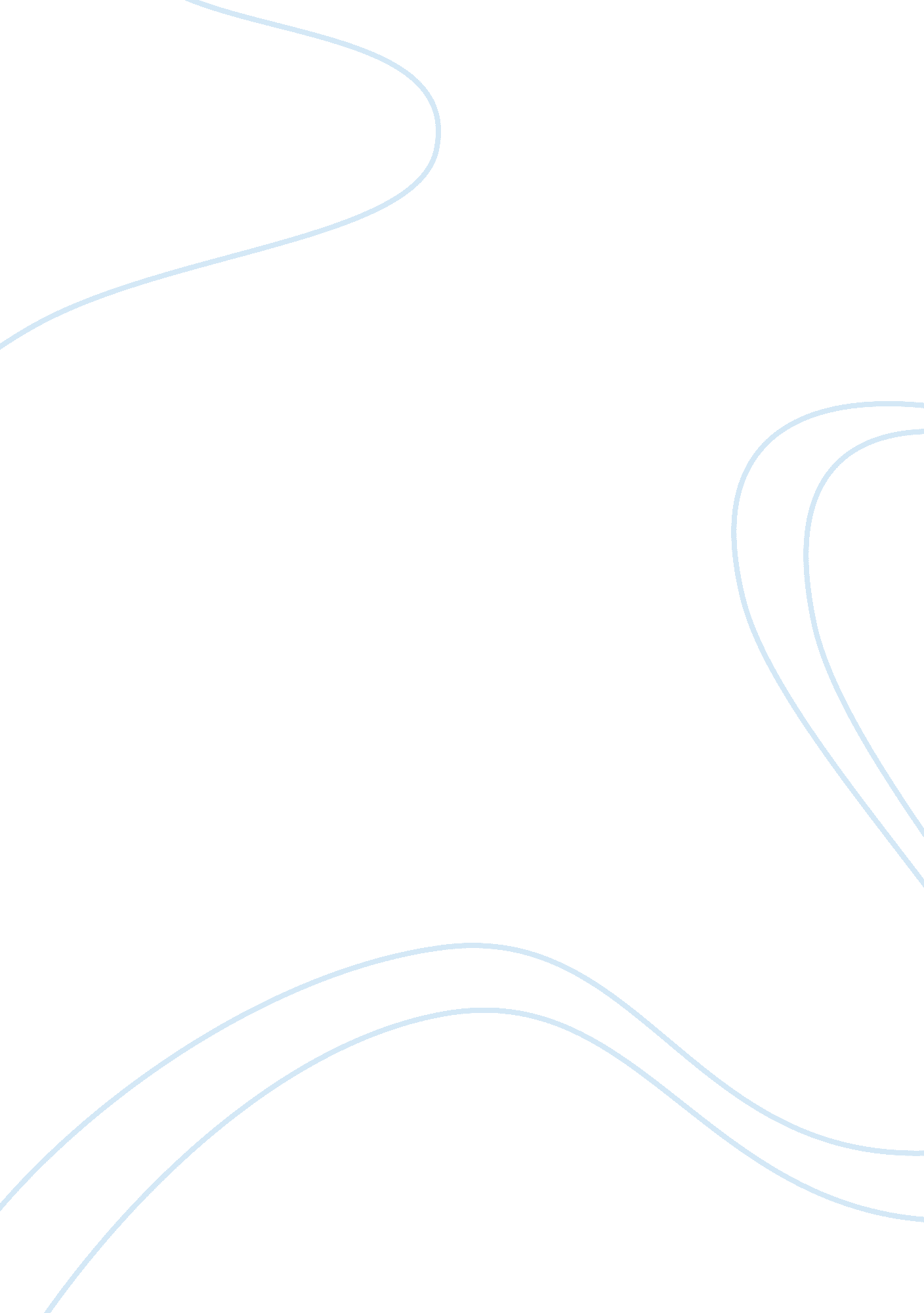 Pakistani community in britain sociology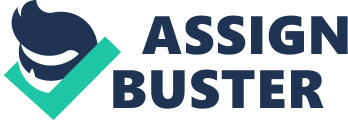 Ali ( 1982 ) Pakistani ‘ s chief concentration is in U. K. where they began in the early twentieth century as crewmans in the Merchant Navy and soldiers in the British ground forces. They had an chance to migrate in big Numberss following the economic enlargement and deficit of labour ensuing from the two universe wars. However, their migration did non hold a set form up until the last half of the fiftiess. ( p. 5-7 ) Post universe war two migration to Britain from the Asiatic subcontinent was based on imperial ties and mostly driven by economic jussive moods. Rebuilding post war economic system entailed a demand for labor that could non be satisfied by the British population itself. After 1945, virtually all states in Western Europe began to pull important Numberss of workers from abroad and by the late sixtiess they largely came from developing states in Africa, Asia, the Caribbean, and the Middle East ( Massey, D. et. al, 1993, p. 431 ) . Islam in the UK has a South Asiatic character. The largest figure of Muslims originates from Pakistan ( Samad & A ; Sen, p. 43 ) . Further to this, the largest group of Muslims from the Indian subcontinent have come from Pakistan, both West and East ( Ibid. ) In Pakistan, major drifts to emigrate came from the poorer agricultural countries of the Mirpuri territory in southern Kashmir and the Cambellpur territory of the north-eastern Punjab. Smaller Numberss left from the North-west Frontier Province following to the Afghani boundary line. In the instance of Mirpur, a farther factor was the break caused by the Mangla Dam undertaking which started in 1960, and was finally to deluge about 250 small towns. In East Pakistan, which was later to go Bangladesh, the two chief beginnings of in-migration were in the Sylhet territory in the north-east and the nautical part around Chittagong. Due to the battles of a freshly developed province and poorness, many Pakistanis took the chance to come and work in Britain. ( Neilsen, 2004, p. 41 ) Before 1962, Pakistanis were British topics ( under the 1948 British Nationality Act ) and could come in Britain without limitation. There was a dramatic addition in the rate of in-migration merely before the Commonwealth Immigrants Act 1962[ 1 ]was passed. Before the act of 1962 was passed about 50 thousand people entered Britain within 18 months, in comparing the 17, 000 who entered between 1955 and 1960 ( Shaw, 1998: 25 ) . The menace of Britain ‘ s in-migration controls besides coincided with a alteration in the Pakistani Governments policy on in-migration. In 1961, when the 1962 Common wealth Act was at hand, Pakistani authorities withdrew limitations on in-migration and promoted the migration of 5, 000 people in a move to counterbalance Mirpuri villagers who had been dispossessed of land by the building of the dike ( Shaw, 1998: 25 ) . Until the beginning of the sixtiess, entry into the UK by the citizens of British settlements and member states of the Commonwealth Immigration Act of 1962, introduced limitations on in-migration to the UK. Although it was intended to deter Pakistanis and people from Commonwealth states from migrating to the state, it turned out to hold the opposite consequence. The ‘ unintended consequence ‘ of the 1971 Immigration Act[ 2 ]was that a important figure of Pakistanis and from the other states entered the UK to ‘ beat the prohibition ‘ ( Shaw, 1994, as quoted in Samad & A ; Sen, 2007, p. 28 ) . 1970s household reunion marked a turning point for the constitution of Islam in Europe. Along with outgrowth of ‘ community through household reunion, some of the conventional norms rooted in societal dealingss, through the pattern of Islam began to emerge ( Ibid. , p. 38 ) These labour migrators despite their societal beginnings and making degrees were mostly confined to low-paid manual work and faces racial favoritism when being recruited for occupations ( Modood, 2005, p. 60 ) . In the 1970s Cultural minorities were branded as moochers and the menace of overcrowding was going a grave concern. Enoch Powell, in 1967, openly advocated a policy of repatriation where he argued “ non for migrators ; households to be reunited in Britain but instead that migrators should be returned place and reunited with households over there ” ( Jones and Wellhengama, 2000: 16 ) . Further to this, by underscoring that Britishness comprises common biological roots, a common linguistic communication and an commitment to the Crown ; Parliamentarians easy excluded certain migrators ( Ibid, p. 31 ) . With the effects of province led policies of migration, and reaching and colony of a turning Pakistani community, emerged socio-economic jobs that this new community had to face. The following portion of the essay will discourse the assorted ways in which the British Pakistanis are disadvantaged and ways in which they responded to the implicit in and altering political, societal and economic conditions in Britain. While the disadvantage of Pakistanis really predates the rise of anti-Muslim bias, the latter threatens to worsen the former and to forestall the formation of good will required to move against the chronic disadvantage of Pakistanis in Britain. ( Modood, 2005, p. 80 ) As the Labour force study ( Spring, 2000 as quoted in Saman & A ; Sen, p. 45 ) illustrates, Pakistanis are two and a half times more likely than the white population to be unemployed and about three times more likely to be in low-paid occupations. Harmonizing to Cessari ( p. 58 ) the socio-economic marginality of Pakistanis is most frequently accompanied by residential segregation. She argues that the information from the British nose count show that Pakistani immigrants tend to populate in the most bedraggled or unhealthy lodging conditions. Chain migration procedures have a strong influence on turn uping minorities in bunchs. Hostility from the society within which the colony takes topographic point can cut down the ability of the group to scatter and defence may be an of import component in constellating. There are both positive and negative grounds for constellating in most cultural bunch forms and, given their coincident presence in many state of affairss, it is hard to extricate dominant from recessionary factors. However, it is of import to acknowledge that non all segregation consequences from negative factors such as white racism ( Peach, 1996, p. 228 ) Rex and Moore ( 1967 ) demonstrated high degrees of favoritism against immigrants, peculiarly against Pakistanis, in their field country of Sparkbrook in Birmingham. They showed high concentrations of Pakistans in their lowest lodging category, the rooming house. Work by Dahya ( 1974 ) , on the other manus, argued that Pakistani concentration in multi-occupied adjustment was a preferable, non an enforced, scheme. He argued that concatenation migration by small town and household, the desire to maximise nest eggs, shared linguistic communication and faith, culinary demands and so forth all argued in favor of sharing adjustment. Therefore, although favoritism existed, it was non material to the forms of concentration that arose. Many of the early Pakistani migrators to Britain have been the most loath to attach a British individuality to themselves. With the effects of globalization, Pakistanis are besides worried about losing their traditions, imposts and values and hence hold onto the security of their close knit society with a hesitancy in accepting anything British ; ( Jacobson, 1997, 185 ) . Pakistani British Muslims have been immensely influenced by civilizations and imposts emanating from the subcontinent, and this will go on to go on for another coevals or two. The context within which they pattern their faith is after all, Pakistani one: non merely because they younger coevals learned about Islam from their Pakistani parents but besides because Pakistanis are the dominant group within the local Muslim community. They are used to hearing Urdu spoken in mosque, eating Pakistani nutrient and have oning Pakistani apparels at spiritual festivals, follow Pakistani imposts at nuptialss and other ‘ religious’ceremonies and abide by and inveigh against definitions of ‘ moral ‘ behavior which have more to make with the norms of Pakistani small town life. For them the interconnectednesss between cultural civilization and faith are heavy and intricate ( Jacobson, J. 2003, p. 147 ) V. S. Khan ( 1979 ) , composing on Mirpuris in Bradford, discusses the consequence of migration on those geting in Britain and ways in which this shapes their socio-cultural behaviour. He maintains that the really means of get bying with migration could take to built-in emphasiss, in that the cognition of traditional civilization in the fatherland, changeless rating through the procedure of migration to Britain and anterior outlooks have a direct affect on the migrator ‘ s life-style and values. “ The nerve-racking experience of migration is besides… a important determiner of a migrator ‘ s perceptual experience of his state of affairs, and the existent options open to him. While many of the supportive establishments of small town life buffer confrontation with the new and foreign universe in Britain, in the long term they non merely curtail entree to it, but besides hinder the attainment of things valued… ” ( Ibid. p. 55 ) Werbner discusses similar factors: “ … the societal emphasiss experienced by Pakistani migrators in Britain ‘ derive from three chief `arenas ‘ ; the traditional civilization and out-migration country ; the migration procedure ; and colony in the new environment and society ” ( 1990: 37 ) . Her analysis nevertheless, presents a more positive position of the adaptability of Pakistanis to new fortunes, in peculiar to those refering adult females, and sing the enlargement of affinity webs to instill friends and members of other sub-castes. ( Imtiaz, 1997, p. 36 ) Significance of Bradford: The Bradford Metropolitan District is situated West of Leeds ; North of the trans- Pennine main road. To the North and east prevarications North Yorkshire, with its manor houses, farms and cathedral metropoliss, while to the West and north lies the Lake District. The metropolis has been the Centre of the wool trade since the eighteenth century and, until late, wool dominated the local economic system. Even the technology and chemical industries were associated with the wool trade by providing the demands of the fabric industry. Throughout the nineteenth century it was chiefly a on the job category metropolis structured around a low pay economic system. The planetary webs, stretching out to the settlements, in peculiar, were constructed around importing wool and recycling it for export. These webs persisted into the mid-twentieth century ( Samad & A ; Eade, Community Laison Unit ) Although Pakistani Muslims settled in assorted parts of the United Kingdom, Bradford still has one of the highest concentrations of Pakistani Muslims in the state ( and more than any other Yorkshire and Humber part ) ( Din, 2006 ) . Bradford is one of many towns and metropoliss that have ethnically diverse populations in footings of faith every bit good such topographic points as Tower Hamlets, Birmingham and Slough ( National Census, 2001 ) . The Bradford country besides has one of the highest Numberss of persons who were born outside the European Union ( National Census, 2001 ) . The bulk of Muslims in Bradford have roots in rural countries, with a big bulk of Pakistanis from Mirpur in Azad Kashmir, a cragged part and one of the least northern countries of Pakistan. This Pakistani community has a turning lower class with a important subdivision of immature work forces under accomplishing in schools. They are by and large characterised by low educational makings and occupational concentrations in eating houses and cab drive. Along with low engagement of adult females in the formal labor market and matrimony at an early age, fewer old ages of instruction, lower educational accomplishments and big mean household and family size contributes to multiple wants ( Lewis, 2007 ) . Bradford has a rich spiritual, cultural and cultural diverseness. With a scope of cultural communities, it is preponderantly Muslim ( 16. 1 per cent ) and mostly of ‘ Pakistani ‘ beginning with 14. 5 per centum of the entire population of the metropolis ( National Statistics, 2003 as quoted in Gilligan, 2005 ) . The Pakistani communities are really much concentrated in the interior wards of the metropolis, where they tend to populate amidst “ a comparatively self-contained universe of concerns and establishments, spiritual and cultural, which they have created to service, their specific demands ” ( Lewis, 2002, P. 203. ) Compared to other bulk white communities, Bradford ‘ s Asiatic population is comparatively immature ( National Statistics, 2003 ) . They besides tend to be located in countries confronting comparatively high degrees of want and disadvantage ( DETR, 2000 ; Cantle, 2001 ; Denham, 2001 as quoted in Gilligan & A ; Akhtar, 2005 ) . Harmonizing to the Change Institute ‘ s study on the Pakistani Muslim Community in England, ( 2009 ) presently Bradford has the largest proportion of its entire population ( 15 % ) placing itself as of Pakistani beginning in England. The study suggests that the latest estimations ( from Bradford Metropolitan District Council ) have indicated that the South Asiatic population has grown well over the last decennary to 94, 250, and that the people of Pakistani/Kashmiri origin figure about 73, 900. It farther provinces that the South Asiatic population now represents about 19 per cent of the entire population of Bradford and 16 per cent of Bradford ‘ s occupants are Muslims, compared to the national norm of 3 per cent. Therefore, the overpowering bulk of Pakistanis ( immature and old ) have an fond regard to Bradford. For many older Pakistanis, who arrived in the late fiftiess and early 60s, ‘ Bradford is Mirpur ‘ is their ‘ home from place ‘ . For the immature coevalss of Pakistanis it is their place ( Din, 2006 ) Surveies on Mirpuris: Much of the literature on Pakistanis in Britain, peculiarly from the late 1970 ‘ s up to the late 1980 ‘ s, tends to be based on surveies of communities in peculiar towns, such as Anwar ( 1979 ) on Rochdale, Currer ( 1983 ) on Bradford, Jeffrey ( 1979 ) on Bristol, Shaw ( 1988 ) on Oxford, and Werbner ( 1985 & A ; 1990 ) on Manchester. A figure of surveies have explored the extent of ‘ Asian ‘ ( or Pakistani ) migration and colony across assorted geographical towns and metropoliss ( see Khan, 1974, 1979 ; Anwar, 1979 ; Shaw, 1988, 1994 ; Werbner, 1990 ) . Some have had a peculiar focal point on employment and lodging issues ( in peculiar Dahya, 1974 ; Werbner and Anwar, 1991 ; Anwar, 1991 ) . Measuring the economic place of communities is easier to find ; what is more hard is to analyze the experiences and attitudes of immature people towards their parents/elders ; their community and the wider British society. There is an tremendous sum of published work on the early immigrants ( Rose et Al, 1969 ; Dahya, 1974 ; Khan 1979 ) . Rose et Al ( 1969 ) is a good starting point for cultural surveies associating to the Pakistani community. Rise explored issues such as the demand to enroll labour immigrants to run into the demands of the British economic system and the colony procedure of the early immigrants in textile metropoliss like Bradford. In add-on he explored the jobs encountered, such as obtaining suited adjustment, entree to public services, integrating and the jobs of accommodating to a really different manner of life. The experiences of households of early colonists fall ining their hubbies in the United Kingdom have besides, to an extent, been explored. This shows closely knit household ties which exist in Pakistani households, arranged matrimonies, biraderi and gender inequalities in Pakistani families ( Khan, 1979 ) . One of the earliest authors on Pakistanis in England is Dahya ( 1973 & A ; 1974 ) , who began his research in Birmingham and Bradford in 1956 and continued to print into the 1980 ‘ s. He remains amongst a manus full of research workers who have endeavoured to depict day-to-day life amongst the individual, male migrators and the control exercised over them by caputs of households back in Pakistan. He clearly explained the nature of the links between the migrators in England and the societal constructions runing in Pakistan, based on the demand for the migrator, whose household has sent him abroad in order for him to direct back remittals and therefore profit non merely immediate relations but besides the whole of the biraderi or affinity group. He concludes that: “ … the Pakistani migrant community is in a really existent sense a transitional society traveling through the stage of development from a rural to an urban industrial society ” ( 1973: P, 275 ) . Today, with the changeless motion between the small towns of beginning of Pakistani migrators and their topographic points of inhabitation in Britain, paving manner for a changeless, rapid societal and economic alteration in both societies, his decision tends to be within a situational context of a clip, when both were much more separate than they are today. Jamal ( 1998 ) carried out a research to research nutrient ingestion experiences the British-Pakistanis in Bradford, UK and the ways the British Pakistanis perceive their nutrient, and their perceptual experience of English nutrient in the UK. He identified that the first coevals of British-Pakistanis perceive their ain nutrient to be traditional, tasty but oily and debatable. Assorted English nutrients are perceived by them as foreign, bland, but however, healthy. The immature coevals of British-Pakistanis are progressively devouring mainstream English nutrients while besides devouring traditional Pakistani nutrient. Rex and Moore ( 1967 ) demonstrated high degrees of favoritism against immigrants, peculiarly against Pakistanis, in their field country of Sparkbrook in Birmingham. They showed high concentrations of Pakistans in their lowest lodging category, the rooming house. Work by Dahya ( 1974 ) , on the other manus, argued that Pakistani concentration in multi-occupied adjustment was a preferable, non an enforced, scheme. He argued that concatenation migration by small town and household, the desire to maximise nest eggs, shared linguistic communication and faith, culinary demands and so forth all argued in favor of sharing adjustment. Therefore, although favoritism existed, it was non material to the forms of concentration that arose. Harmonizing to the Labour force study ( Spring, 2000 as quoted in Saman & A ; Sen, p. 45 ) , Pakistanis are two and a half times more likely than the white population to be unemployed and about three times more likely to be in low-paid occupations. Harmonizing to Cessari ( p. 58 ) the socio-economic marginality of Pakistanis is most frequently accompanied by residential segregation. She argues that the information from the British nose count show that Pakistani immigrants tend to populate in the most bedraggled or unhealthy lodging conditions. Another survey of south Asiatic Muslims in Bradford by Khan ( 2009 ) refutes the normally held belief that British Muslim disaffection is an wholly “ Islamist ” narration. In fact, the topics of the survey are alienated non merely from British society but besides from the cultural traditions and values of their ain households. The writer of the survey was struck by their staccato individuality and described them as debauchees. This clearly contradicts the stereotype of Islamists radicalised by a hate of Western society. Recent survey by Bolgnani ( 2007 ) high spots signifiers of ‘ homeland ‘ fond regard and analyses their significance among second- and third-generation British Pakistanis by comparing with the ‘ myth of return ‘ that characterised the early innovator stage of Pakistani migration to Britain. He highlights that ‘ Homeland fond regard ‘ for immature British Pakistanis is constituted through school vacations spent in Pakistan, engagement at that place in life-cycle rites affecting the wider affinity web, and the older coevals ‘ s publicity of the thought of Pakistan as a religious and cultural fatherland. It farther suggests that, for the innovator coevals, the ‘ myth of return ‘ justified a socio-economically motivated migration. He farther argues that for the 2nd and 3rd coevalss, the ‘ homeland ‘ fond regards and the thought of a possible return to Pakistan is a response to modern-day political tensenesss and Islamophobia. Therefore, he concludes that while ‘ myth of return ‘ still remains, for the bulk, that myth has been revitalised and has a new political significance in the modern-day political context of British Pakistanis. However, another survey of south Asiatic Muslims in Bradford by Khan ( 2009 ) refutes the normally held belief that British Muslim disaffection is an wholly “ Islamist ” narration. In fact, the topics of the survey are alienated non merely from British society but besides from the cultural traditions and values of their ain households. The writer of the survey was struck by their staccato individuality and described them as debauchees. This clearly contradicts the stereotype of Islamists radicalised by a hate of Western society. Marriages: The regulating rule of matrimonial pick in any community is homogamy – the choice of a spouse from a similar societal background shaped, for illustration, by race, category, ethnicity, faith, age and instruction, therefore those who do non conform to these norms, in some fortunes, suffer countenances, runing from disapproval to banishment ( Bradford Commission Report 1996 ) . For Pakistanis, the life-cycle with nuptialss, births and funerals is peculiarly lived in a shared manner by the household extended and split over two continents, Europe and Asia. Adults make return trips for assorted grounds, but most centrally to set up or execute a kid ‘ s matrimony ( Ballard 1987, p. 21 ; Shaw 2001, p. 319-325 ) . Among British Pakistanis matrimony is non merely within the same cultural group, but consanguineous-arranged with relatives-according to clan every bit good as caste systems. In a complex context of ethnicity and caste, matrimony is frequently seen as the chosen mechanism to consolidate biradari[ 3 ]truenesss. Furthermore, due to concatenation migration, stronger small town and kin webs were created, that were subsequently reinforced by multinational arranged matrimonies, frequently with cousins from the same country or small town. Pakistanis, like many other groups, see it an of import parental duty to happen partners for their kids. They prefer to choose person they know good, to be certain that he or she has the qualities they appreciate and will do a lovingness spouse. However, Khan ( 1977 ) argues in his research that cultural minorities such as Pakistanis, face two jobs viz. the limited handiness of suited individuals in the restricted local community, and another the fact that their circle of familiarity in the state of origin tends to shrivel within the bounds of the drawn-out household. Therefore, for groups with a tradition of akin matrimony, it is merely natural for the pick of spouse to fall increasingly closer within the household circle. This statement is supported by Rao & A ; Inbaraj ( 1979 ) who give grounds to back up this position from South India, reasoning that for South Asians monogamous, near akin matrimony has been practised for 1000s of old ages. Furthermore, Bano ( 1991 ) discussed the upward societal mobility through the establishment of matrimony amongst British Pakistanis, which she sees as being marked in the Netherlands in comparing to Pakistan. She described the pattern of cousin matrimonies explicating their common prevalence amongst comparatively affluent, rural, every bit good as landowning households. She so discusses “ the extension of cousin matrimony ” ( Ibid. p. 15 ) , suggesting that it could include spouses being chosen from distant household, or from the same spiritual inclination, or from the parents ‘ stopping point concern contacts. Harmonizing to a research conducted by Overall and Nichols ( 2001 ) , the U. K. Asian population, peculiarly within the Pakistani communities, tends to hold high degrees of akin brotherhoods which are correlated with high rates of morbidity and mortality ( Darr and Modell 1988 ; Terry et Al. 1985 ; Bundey et Al. 1991 as quoted in Overall & A ; Nickols, 2001 ) . It is non unusual to detect a proportion of first-cousin matrimonies of around 50 % ( Darr and Modell 1988 ) . Modood et Al. argue that the Asiatic older coevals prefers matrimonies to be arranged by households within the kin or extended household and that ‘ love matrimonies ‘ were non the most appropriate manner of happening a life-partner. The most frequent statement back uping this position was that love matrimonies are equated with high degrees of divorce. Arranged matrimonies are seen as decreasing the likeliness of divorce because the spouses are chosen for their compatibility and suited household backgrounds ( Modood et al. 1997 ) . Harmonizing to most research workers there is a go oning prevalence for high rates of intercontinental and intra-caste matrimonies ( over 50 % ) between British Pakistani partners and brides or grooms in Pakistan ( Charsley, 2003 ; Shaw, 2001 ) . It is suggested that the force per unit area for such matrimonies is seemingly exerted by close relations in Pakistan who use matrimony as a path for their kids to migrate lawfully to Britain. Harmonizing to recent research, nevertheless, the partners get marrieding into Britain frequently suffer isolation, and have hapless employment chances ( Charsley, 2003 ) . Furthermore, most Pakistani kids are compliant and agree, nevertheless reluctantly, to cousin and intercontinental matrimonies ( Jacobson, 1998 ) . The Home Office statistics show an inflow of 15, 000 prospective matrimony spouses ( male and female ) from the Indian sub-continent arriving in Britain in 2001 entirely, the huge bulk arranged by parents for their British-born kids ( Werbner, 2005 ) . Charsley ( 2003 ) studies that, in 2000, there were 10, 000 people both work forces and adult females, who married into Braitian. Werbner ( 2005 ) explains this phenomenon by reasoning that Islam permits matrimony with a broad scope of close families and affines, and harmonizing to recent researches, the bulk of Pakistani matrimonies continue to take topographic point within the biradari ; “ a local agnate line of descent and, more widely, an ego-focused kin group of traceable affines and akin family ” . She argues that this impression of biradari helps intercede between affinity, vicinity and zat ( caste ) , and that such biradaris are ranked and reflect category and caste position in the Pakistani society ( Werbner, 2005 ) . Darr and Modell ( 1988 ) conducted a research that carried inculcated an question answered by 100 indiscriminately selected British Pakistani female parents in the postpartum wards of two infirmaries in West Yorkshire, Bradford, showed that 55 were married to their first cousins, while merely 33 instances had persons whether their female parent had been married to her first cousin. Darr and Modell argued that there consequences indicated an increasing rate of akin matrimony in the comparatively little group studied, contrasting with the decreasing rate which was observed in some other states. They had enquired 900 adult females in infirmaries in Lahore, Pakistan, in 1983 demoing 36 % first cousin matrimonies, 4 % first cousin one time removed, 8 % 2nd cousin, and 53 % unrelated ( of which 25 % were in the Biraderi ( same affinity ) . These figures are about indistinguishable with those reported in Britain for the expansive parental coevals ( who were married while they were in Pakistan ) , and supported their decision that the frequence of near akin matrimony was increasing among British Pakistanis ( p. 189 ) . Harmonizing to another research by Modell ( 1991 ) both in Pakistan and the UK about 75 % of matrimonies are between relations, but the frequence of closely akin matrimony has increased with migration, approximately 55 % of twosomes of generative age in England being married to a first cousin. In many instances the relationship is closer than first cousins because of old akin matrimonies in the household. The proportion of cousin matrimonies is likely to fall but the absolute figure will increase, at least for the following coevals, because the population is turning. Harmonizing to the consequences of a survey by Alam & A ; Husband ( 2006 ) , Muslims comprise the UK ‘ s largest spiritual minority, and are the object of analysis and concern within assorted policy spheres and popular arguments, including in-migration, matrimony and spouse choice, societal coherence and integrating. Their research analysed experiences and narrations from 25 work forces aged 16 to 38, their histories casting visible radiation on what it means to be a Bradfordian of Pakistani and Muslim heritage. It besides highlighted the policy context environing the work forces ‘ s attitudes toward assorted aspects of their lives, including matrimony, household, work, the metropolis in general, and the vicinity in which they lived. Alam & A ; Husband concluded that although there were some generational continuity of cultural values and norms, several important alterations were besides at the same time taking topographic point. Shaw ( 2001 ) began his survey by saying that in the 1990s, forty old ages after Pakistani migration to Britain began, the rate of akin matrimony among British Pakistanis would demo marks of diminution, as the urbanised and British-educated posterities of innovator immigrants follow the values of many modern-day Westerners and reject arranged matrimonies. However, on the contrary based on the statistical information he gathered, he saw that Pakistani matrimony forms showed no such clear tendency, and alternatively there was some grounds that, within certain groups of British Pakistanis, the rate of first-cousin matrimony had increased instead than declined. The survey offered an analysis and reading of a high rate of matrimony to relations, particularly first cousins, in a sample of second-generation British Pakistanis. It argued that the high rate of such matrimony is non a simple contemplation of a cultural penchant. The research besides underlines the insufficiency of a cover class ‘ Pakistani ‘ in relation to marriage forms and picks. Shaw suggested that certain fluctuations in part of beginning, caste, socio-economic position, and upbringing must be considered in analysis in order to uncover the procedures that have generated this form and allowed it to prevail. Simpson ( 1997 ) claims that in Bradford 50 per cent of matrimonies are trans-continental, i. e. the spouse sare from Pakistan. He has proposed two grounds that help explicate the grounds for taking spouses from outside Britain, and has analysed the ways these grounds operate independently or may reenforce each other. First, there is a cultural penchant for blood kinship, normally matrimony to a cousin, which is prevailing among the Pakistani community. As Sarah Bundey et Al. ( 1990 ) showed in her research that 69 per cent of Birmingham Pakistani matrimonies are akin and it is expected that if current research workers were carried out they will demo similar degrees in Bradford, well higher than in Pakistan itself. Simpson ( 1997 ) further argues that since out-migration from Pakistan to Britain is normally seen as a positive accomplishment, matrimony besides functions specifically to carry through a committedness to better the household lucks. He gives the 2nd ground that many Muslim immature people in Bradford show a cultural penchant for spouses with traditional values and that sentiment is echoed by their parents who so arrange or help to set up their matrimony spouses from Pakistan. Simpson however points out that, this tendency should non be seen as merely a penchant for subservient married womans albeit this may be true for some. He farther points out that there is qualitative grounds that some immature Muslim adult females see work forces with traditional values from Pakistan as supplying a more unafraid household hereafter than the more broad friends with whom they have grown up in Bradford. This Simpson points out may co-occur both with the strong Muslim and the strong Pakistani individualities that are noted among Bradford immature adult females, based on research workers by Kim Knott and Sajda Khokher ( 1993 ) and by Kauser Mirza ( 1989 ) . Modood and Berthoud ( 1997 ) carried out a research to demo that among cultural minority groups 20 per cent of African-Caribbeans were married or populating as married with a White spouse, 17 per cent of Chinese, 4 per cent of Indians and merely 1 per cent of Pakistanis and Bangladeshis were married to or populating as married with a White spouse ( Modood and Berthoud 1997: 29-30 ) . Therefore, they concluded that Pakistanis conform to the national form of get marrieding within their societal group. The 1991 British Social Attitude Survey reported that 75 per cent of White respondents believed that White people would mind if a close relation was to get married a Black or Asiatic individual. Among minority cultural groups the highest disapproval was found among Pakistanis with 64 per cent minding strongly, 52 per cent of Indians disapproved followed by Bangladeshis ( 35 per cent ) , with African-Caribbeans holding the lowest disapproval rate. The Pakistani disapproval rate coincides with the fact that merely 1 per cent of Pakistanis are in trans-racial or inter-ethnic matrimonies. Modood et Al. argue that the Asiatic older coevals prefers matrimonies to be arranged by households within the kin or extended household and that ‘ love matrimonies ‘ were non the most appropriate manner of happening a life-partner. The most frequent statement back uping this position was that love matrimonies are equated with high degrees of divorce. Arranged matrimonies are seen as decreasing the likeliness of divorce because the spouses are chosen for their compatibility and suited household backgrounds ( Modood et al. 1997 ) . Afshar ( 1989 ) demonstrates that, despite the fluctuations in the grade of audience in respects to marriage, there was a close correspondence with parental fortunes. Those with strong rural connexions were seldom consulted while those from urban sprawls ( drawn-out urban countries ) and the more educated and flush delayed matrimony and enjoyed greater flexibleness. BIBLIOGHRAPHY Afshar, H. ( 1989 ) ‘ Gender functions and the ‘ moral economic system of kin ‘ among Pakistani adult females in West Yorkshire ‘ , New Community, Vol. 15 No. 2. Alam, M. Y And Husband, C. ( 2006 ) British-Pakistani work forces from Bradford, Associating narrations to policy, Joseph Rowntree Foundation, University of Bradford 2006, Available at: hypertext transfer protocol: //www. jrf. org. uk/sites/files/jrf/1585-pakistani-men-bradford. pdf Ali, M. ( 1982 ) Pakistanis in Europe, New Century Publishers, Interlink Longraph Limited, London Alibhai-Brown, Y. ( 2001 ) ‘ Mr Blunkett has insulted all of us ‘ , The Independent, 10 December. Anwar, M. ( 1979, revised 1985 ) Pakistanis in Britain ( integrating the Myth of Return ) , London: New Century. Ballard, R. ( 1987 ) ‘ The political economic system of migration ‘ , in Eades, J. ( ed. ) Migrants, Workers and the Social Order. London: Tavistock, 19_41. Bano, S. , And Selier, F. ( 1991 ) A seeable minority: Pakistanis in The Netherlands a Case of Rotterdam Amsterdam: Vrije Universiteit. Bolognani, M. ( 2007 ) ‘ The Myth of Return: Dismissal, Survival or Revival? A Bradford Example of Transnationalism as a Political Instrument ‘ , Journal of Ethnic and Migration Studies, 33: 1, 59 – 76, available at: hypertext transfer protocol: //www. informaworld. com/terms-and-conditions-of-access. pdf British Social Attitudes ( 1991 ) The 8th study, Dartmouth. Cesari, J. ( 2007 ) ‘ Muslim Identities in Europe: The Snare of Exceptionalism ‘ A Al-Azmeh and E Fokas ( explosive detection systems ) , Islam in Europe: Diverseness, Identity and Influence, Cambridge University Press, pp. 49-67. Charsley, K. ( 2003 ) Rishtas. Edinburgh: University of Edinburgh, unpublished PhD. thesis. Charsley, K. ( 2003 ) . “ Unhappy hubbies: Maleness and migration in multinational Pakistani matrimonies. ” Paper presented to the Pakistan Workshop at Satterthwaite. Currer, C. ( 1983 ) The mental wellness of Pathan female parents in Bradford: a instance survey of migrator, Asiatic adult females Ph. D Thesis, University of Warwick. Dahya, B. ( 1974 ) The nature of Pakistani ethnicity in industrial metropoliss in Britain in Cohen A erectile dysfunction. Urban ethnicity Tavistock, London Dahya, B. ( 1973 ) , ‘ Pakistanis in Britain: transients or colonists trace 143: 240-277. Dahya, B. ( 1974 ) ‘ The nature of Pakistani ethnicity in industrial metropoliss in Britain ‘ In: Cohen erectile dysfunction. Urban ethnicity, 177-118. Darr A, And Modell B ( 1988 ) The frequence of akin matrimony among British Pakistanis. J Med Genet 25: 186-190. Din, I. ( 2006 ) The New British: The Impact of Culture and Community on Young Pakistanis, University of Bradford, Ashgate, U. K Gilligan, P. A. And Akhtar, S. ( 2005 ) ‘ Child sexual maltreatment amongst Asiatic communities: developing stuffs to raise consciousness in Bradford ‘ , Practice, 17 ( 4 ) . Gilligan, P. And Akhtar, S. ( 2006 ) Cultural Barriers to the Disclosure of Child Sexual Abuse in Asiatic Communities: Listening to What Women Say, British Journal of Social Work 36, 1361-1377 Imtiaz, K. S. , ( 1997 ) A Comparative Study of Multilingual Pakistanis in Amsterdam and Birmingham: PHD thesis: Faculty of societal surveies, University of Warwick Jacobson, J ( 2003 ) Religion and individuality among British Pakistani young person, Routedge curzon, NY Jacobson, J. ( 1997 ) Perceptions of Britishness, Vol. 3 Part 2, Nations and Nationalism, Blackwell Publishing pp. 181-199 Jacobson, J. ( 1998 ) . Islam in Transition: Religion and Identity Among British Pakistani Youth. London: Routledge. Jamal, A. ( 1998 ) Food ingestion among cultural minorities: the instance of British-Pakistanis in Bradford, UK, British Food Journal: vol. 100: 5 Jones, Wellhengama, Gnanapala ( 2000 ) , Cultural Minorities In English Law. Staffordshire: Trentham Books Khan V. S. ( 1977 ) The Pakistanis: Mirpuri villagers at place and in Bradford. In: Watson JL, erectile dysfunction. Between two civilizations: migrators and minorities in Britain. Oxford: Blackwell. Khan, S. ( 2009 ) The phenomenon of double nihilism among the British Muslim young person of Bradford, Association of Muslim Social Scientists conference, Muslim Youth: Challenges, Opportunities and Expectations, University of Chester. Khan, V. S. erectile dysfunction. ( 1979 ) Minority households in Britain: Support and Stress, including her ‘ Migration and societal emphasis, Mirpuris in Bradford ‘ : 37-59. London: Macmillan. Knott, K. And S. Khokher ( 1993 ) ‘ Religious and cultural individuality among Young Muslim adult females in Bradford ‘ , New Community Vol. 19 No. 4: 593-610 Lewis, P. ( 2002 ) Islamic Britain: Religion, Politics and Identity among British Muslims, London, I. B. Tauris & A ; Co. Mand, K. ( 2002 ) ‘ Place, gender and power in multinational Sikh matrimonies ‘ , Global Networks, 2 ( 3 ) : 233_48. Massey, D. , Arango, G. , Kouaouci, A. , Pellegrino, A. And Taylor, J. ( 1993 ) ‘ Theories of international migration: a reappraisal and assessment ‘ , Population and Development Review, 19, 3, 431-466. Mirza, K. ( 1989 ) ‘ The soundless call: 2nd coevals Bradford Muslim adult females speak ‘ , Research papers No. 43, Birmingham: Centre for the Study of Islam and Christian-Muslim Relations Modell, B. ( 1991 ) Social and familial deductions of customary akin matrimony among British Pakistanis. J. Med. Genet. 28: 720-723. A Modell, B. ( 1991 ) Social and familial deductions of customary akin matrimony among British Pakistanis, J Med Genet 1991 28: 720-723, University College London, London, Available at: hypertext transfer protocol: //hwmaint. jmg. bmj. com/cgi/reprint/28/10/720 Modood, T. , Berthoud, R. , et Al ( explosive detection systems ) ( 1997 ) Cultural Minorities in Britain: Diverseness and Disadvantage. The Fourth National Survey of Ethnic Minorities, Policy Studies Institute, London. Modood, Tariq ( 2005 ) Multicultural Politics, Racism, Ethnicity and Muslims in Britain, Edinburgh: Edinburgh University Press. National Statistics ( 2003 ) Census 2001: National study for England and Wales, London, The Information Management Company. Besides available online at hypertext transfer protocol: //www. statistics. gov. uk/ census2001 Neilsen, J. ( 2004 ) Muslims in Western Europe, Third Edition, Edinburgh University Press of international migration: a reappraisal and assessment ‘ , Population and Development Review, 19, 3, 431-466. Overall, A. D. J And Nichols, R. A ( 2001 ) A Method for Distinguishing Consanguinity and Population Substructure Using Multilocus Genotype Data, School of Biological Sciences, Queen Mary, University of London, London Peach, C. ( 1996 ) Does Britain Have Ghettos? Minutess of the Institute of British Geographers, New Series, Vol. 21, No. 1, pp. 216-235. Available at: hypertext transfer protocol: //links. jstor. org/sici? Sici= 0020-2754 % 281996 % 292 % 3A21 % 3A1 % 3C216 % 3ADBHG % 3E2. 0. CO % 3B2-R Rao P. S. S. , And Inbaraj S. G. ( 1979 ) Inbreeding effects on birthrate and asepsis in southern India. J Med Genet, 16: 24-31. Rex, J. And Moore, R. ( 1967 ) Race, community and struggle: a survey of sparkbrooko xford University Press, London Samad, Y. & A ; Sen, K. ( 2007 ) Islam in the European Union: Transnationalism, Youth and the War on Terror. Oxford University Press Samad, Y. And Eade, J. , Community Perceptions of Forced Marriage, Community Liaison Unit, University of Bradford And University of Surrey Roehampton, Available at: hypertext transfer protocol: //redhotcurry. net/pdfs/forced_marriages_research_report. PDF Shaw, A. ( 1998 ) A Pakistani Community in Britain, Blackwell, Oxford Shaw, A. ( 2001 ) Kinship, Cultural Preference and Immigration: Akin Marriage among British Pakistanis, The diary of the Royal Anthropological Institute, vol. 7, no. 2, pp. 315 -33, Royal Anthropological Institute of Great Britain And Ireland stable URL: hypertext transfer protocol: //www. jstor. org/stable/2661225 Simpson, S. ( 1997 ) Demography and ethnicity: instance surveies from Bradford, Journals Oxford Ltd, published on behalf of ERCOMER Suleiman, Y. ( 2009 ) Contextualising Islam in Britain: Exploratory Positions, University Of Cambridge, the Universities of Exeter And Westminster The Bradford Commission Report ( 1996 ) The Report of an enquiry into the widerimplications of public upsets in Bradford which occurred on 9, 10 and 11 June 1995, The Stationery Office, London. The Change Institute ( 2009 ) The Pakistani Muslim Community in England ; Understanding Muslim Ethnic Communities, Department for Communities and Local Government, London Werbner, P. ( 1990 ) The Migration Procedure: Capital, Gifts and Offerings among British, Pakistanis Oxford: Basil Blackwell. Werbner, P. ( 2005 ) Honor, shame and the political relations of sexual incarnation among South Asiatic Muslims in Britain and beyond: An analysis of arguments in the populace sphere, HAGAR International Social Science Review Vol. 6 ( 1 ) 2005: 25-47, Available at: hypertext transfer protocol: //p. werbner. googlepages. com/HonorBeersheva. pdf. 